Reading 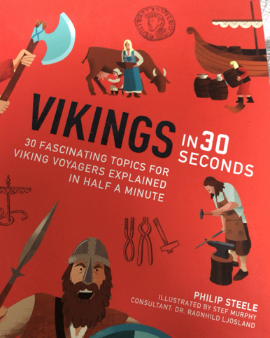 Tuesday 5th May 2020 True, False, Prove It StatementTrue/FalseProve ItThe Vikings lived all over the world in the Middle ages. Scandinavia was a good place for the Vikings to live. The Vikings did not want to leave Scandinavia, they were happy. Southern parts of Scandinavia were the best places for Vikings to live.  